Nom : __________________________				Date : __________________________Préparer une Recette !Voici une recette pour des biscuits aux brisures de chocolat.Je veux faire la recette 3 fois pour le marché de Noël.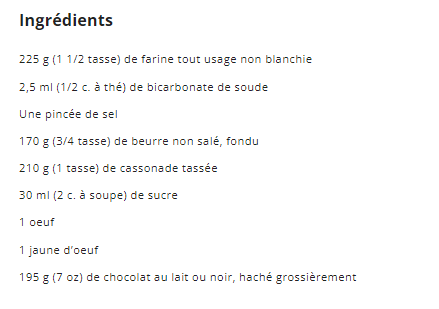 1. Combien des ingrédients suivants faut-il avoir afin de préparer la recette 3 fois ? Montre ton travail stp.Voici les prix des ingrédients chez Walmart. Calcule le coût pour chaque ingrédient si je fais la recette 3 fois.IngrédientQuantité (fais les deux unités de mesure si besoin)Farine225 g x 3 = 675 g1 ½ x 3 = 4 ½ tasses     Bicarbonate de soudeBeurreCassonade tasséeSucreŒufJaune d’œufChocolatIngrédientPrixPrix par quantité exigéeFarine11,97$ / 10 kgBicarbonate de soudeBeurreCassonade tasséeSucreŒufJaune d’œufChocolat